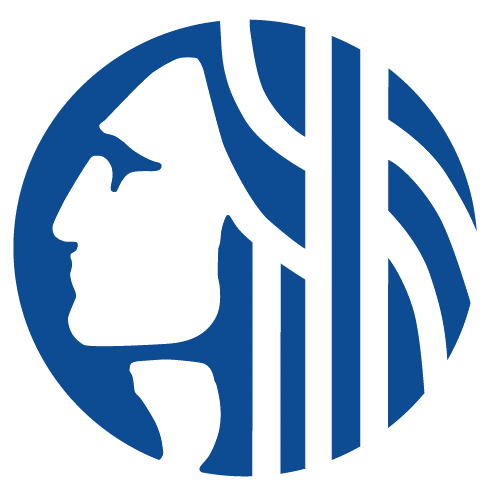 CENTRAL WATERFRONT OVERSIGHT COMMITTEEAugust 11th, 20212:00-4:00pZoom MeetingOversight Committee Meeting LinkAgendaWelcome (5 minutes) Introduction to Tara Green, Klyde Warren Park (2-2:45p)Introduction to Robert Nellams, Seattle Center (3-3:45p)Timeline and next steps (5 minutes)Pier 62 Operations annual report Performance standard updateOperations working session Good of the order – Everyone